О внесение изменений в Административный регламент предоставления муниципальной услуги «Предоставление однократно бесплатно в собственность земельных участков гражданам для индивидуального жилищного строительства», утвержденный постановлением Администрации Североуральского городского округа 
от 30.04.2020 № 403 В соответствии с Федеральными законами от 27 июля 2010 года № 210-ФЗ                    «Об организации предоставления государственных и муниципальных услуг», от 06 октября 2003 года № 131-ФЗ «Об общих принципах организации местного самоуправления в Российской Федерации», статьей 39.19 Земельного кодекса Российской Федерации, Законами Свердловской области от 07 июля 2007 года № 18-ОЗ «Об особенностях регулирования земельных отношений на территории Свердловской области», от 19 июля 2018 года № 75-ОЗ «О внесении изменений в Закон Свердловской области «Об особенностях регулирования земельных отношений на территории Свердловской области», от 19 июля 2018 года 
№ 85-ОЗ «О внесении изменений в статьи 22 и 25 Закона Свердловской области «Об особенностях регулирования земельных отношений на территории Свердловской области», постановлением Правительства Свердловской области от 04.06.2020 № 371-ПП «О внесении изменений в постановление Правительства Свердловской области от 22.07.2015 № 648-ПП «О реализации статьи 25 Закона Свердловской области от 07 июля 2007 года № 18-ОЗ «Об особенностях регулирования земельных отношений на территории Свердловской области», постановлением Администрации Североуральского городского округа от 26.04.2012 № 560 «Об утверждении порядка разработки и утверждения административных регламентов предоставления муниципальных услуг на территории Североуральского городского округа, порядка проведения экспертизы проектов административных регламентов предоставления муниципальных услуг на территории Североуральского городского округа», Уставом Североуральского городского округа, Администрация Североуральского городского округаПОСТАНОВЛЯЕТ:Внести в Административный регламент предоставления муниципальной услуги «Предоставление однократно бесплатно в собственность земельных участков гражданам для индивидуального жилищного строительства», утвержденный постановлением Администрации Североуральского городского округа от 30.04.2020 № 403 следующие изменения: в подпункте 3 пункта 3 Раздела 1 слова «частью 16» заменить словами «частью шестнадцатой»; подпункт 12 пункта 3 Раздела 1 признать утратившим силу; пункт 6 приложения № 2 к Административному регламенту предоставления муниципальной услуги «Предоставление однократно бесплатно в собственность земельных участков гражданам для индивидуального жилищного строительства» исключить.Контроль за исполнением постановления возложить на Первого заместителя Главы Администрации Североуральского городского округа В.В. Паслера.Опубликовать настоящее постановление в газете «Наше слово», разместить на официальном сайте Администрации Североуральского городского округа.ГлаваСевероуральского городского округа                                               В.П. Матюшенко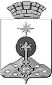 АДМИНИСТРАЦИЯ СЕВЕРОУРАЛЬСКОГО ГОРОДСКОГО ОКРУГА ПОСТАНОВЛЕНИЕАДМИНИСТРАЦИЯ СЕВЕРОУРАЛЬСКОГО ГОРОДСКОГО ОКРУГА ПОСТАНОВЛЕНИЕ28.07.2020                                                                                                         № 639                                                                                                        № 639г. Североуральскг. Североуральск